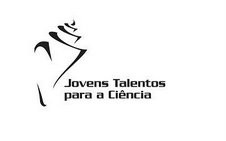 PROJETO JOVENS TALENTOS PARA A CIÊNCIAPARTICIPAÇÃO DE PESQUISADOR – ANO 20___Nome do Pesquisador: Instituição : Instituto ou Similar: Departamento : Telefone : (    )E – MAIL : Endereço :Aceito orientar______________________________________ estudante(s) do Ensino Médio, no período de ___________________ÁREA DE ATUAÇÃO: ______________________________________Requisitos mínimos que o estudante deve apresentar, e melhor opção de horário (turno) para o estágio: Sugestões:________________________________________________________________________________________________________________________________________________________________________________________________________________Rio de Janeiro, __  de _______de 20_____                 _______________________                               ________________________                   Local e Data                                                           Assinatura                                                                                      Obs: Devolver essa ficha para jtalentosfaperj@gmail.com